Во исполнение Федерального закона от 06.10.2003 №131-ФЗ «Об общих принципах организации местного самоуправления в Российской Федерации» и в целях обеспечения защиты населения и своевременной подготовки к обеспечению безаварийного пропуска весеннего половодья на территории сельского поселения Назарьевское Одинцовского муниципального района Московской областиП О С Т А Н О В Л Я Ю:1. Утвердить Состав противопаводковой группы  сельского поселения Назарьевское  Одинцовского муниципального района Московской области (приложение №1).      2. Утвердить План мероприятий, направленных на снижение последствий весеннего половодья и паводков на территории сельского поселения Назарьевское  Одинцовского муниципального района Московской области (приложение №2).3. Начальнику Службы по решению вопросов местного значения Администрации сельского поселения Назарьевское Коротченко А.И.:3.1. Организовать  разъяснительную работу среди населения сельского поселения Назарьевское о проявлении заботы о собственной безопасности, об участии в реализации мероприятий по защите от чрезвычайных ситуаций и готовности к действиям при угрозе и во время паводка.3.2. В случае необходимости созывать оперативную группу для координации работы по проведению необходимых аварийно-спасательных, аварийно-восстановительных работ в зоне чрезвычайных ситуаций.3.3. Обеспечить постоянный контроль за паводковой обстановкой на территории сельского поселения Назарьевское Одинцовского муниципального района Московской области (далее - сельское поселение Назарьевское) на технических прудах с ежедневным обследованием состояния подъема воды. 4. И.о. директора МУП «ЖКХ «Назарьево» (Алёхин Ю.В.), генеральному директору ФГУП «АПК Воскресенский» УДП РФ (Исаев В.Е), директору ОАО «ЖКХ «Горки-10» (Кочкин А.В.):4.1. Проконтролировать готовность аварийно-восстановительных бригад предприятий к проведению аварийно-восстановительных работ.4.2. Разработать мероприятия по защите от возможного подтопления объектов тепло-, водо-, электроснабжения и водоотведения, а также жилищного фонда в срок до 20.03.2017 года.5. Рекомендовать начальнику Успенского отдела полиции МУ МВД России «Одинцовское» (Заманов М.Э.):5.1. Обеспечить общественный порядок при аварийно-спасательных работах на территории сельского поселения Назарьевское.5.2. При необходимости ограничить проезд в зону наводнения, обеспечить сопровождение транспорта к месту чрезвычайной ситуации.6. Настоящее постановление опубликовать на официальном сайте Администрации сельского поселения Назарьевское Одинцовского муниципального района Московской области в информационно-телекоммуникационной сети «Интернет».7. Контроль за выполнением настоящего постановления оставляю за собой.Глава сельского поселения Назарьевское                                   М.А. ШибановаПриложение № 1к постановлению  Главысельского поселения НазарьевскоеОдинцовского муниципального районаМосковской областиот _________________ № ______СОСТАВпротивопаводковой группы сельского поселения Назарьевское  Одинцовского муниципального района Московской области Начальник Службы по решению вопросовместного значения Администрациисельского поселения Назарьевское                                              А.И. Коротченко Приложение № 2к постановлению  Главысельского поселения НазарьевскоеОдинцовского муниципального районаМосковской областиот _________________ № ______План мероприятий, направленных на снижение последствий весеннего половодья и паводка на территории сельского поселения Назарьевское  Одинцовского муниципального района Московской области Начальник Службы по решению вопросов местного значения Администрациисельского поселения Назарьевское                                              А.И. Коротченко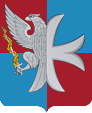 ГЛАВА    СЕЛЬСКОГО ПОСЕЛЕНИЯ  НАЗАРЬЕВСКОЕОДИНЦОВСКОГО МУНИЦИПАЛЬНОГО РАЙОНАМОСКОВСКОЙ ОБЛАСТИП О С Т А Н О В Л Е Н И Е_14.02.2017    __№___5-ПГл  ___п. Матвейково.О подготовке и проведении противопаводковых мероприятий на территории сельского поселения Назарьевское Одинцовского муниципального района Московской области в 2017 годуРуководитель группы:Руководитель группы:Руководитель группы:Шибанова Марина Александровна-Глава сельского поселения Назарьевское Заместители руководителя группы:Заместители руководителя группы:Заместители руководителя группы:Толстых Николай Иванович-Руководитель  Администрации сельского поселения НазарьевскоеКоротченко Александр Иванович-Начальник службы по решению вопросов местного значения Администрации сельского поселения НазарьевскоеЧлены группы:Члены группы:Члены группы:Юрков Денис Анатольевич-Начальник управления  ЖКХ и благоустройства МБУ «Назарьевское»Залогина Лидия Николаевна-Заместитель начальника финансово-экономического отдела  - заместитель главного бухгалтера МБУ «Назарьевское»Исаев Вячеслав Елизарович-Генеральный директор ФГУП «Воскресенский» УДП РФ(по согласованию)Алёхин Юрий Владимирович- И.о. директора  МУП «ЖКХ «Назарьево»(по согласованию)№п/пНаименования мероприятийСроки   
исполненияИсполнители1.Создание оперативной группы для  координации работы по проведению необходимых противопаводковых   мероприятий    до
18.03.2017 г.Глава сельского поселения2.Усиление наблюдения за водными   
объектами с20.03.2017 г. и на весь  паводковый период Противопаводковая группа сельского поселения3.Проверка  готовности систем       
водоснабжения  и канализации  к пропуску талых вод       до 20.03.2017 г. и на весь  паводковый периодДиректор МУП «ЖКХ «Назарьево» 4.Организация совместных  проверок  состояния  прудов технической воды                      с20.03.2017г.Противопаводковая группа сельского поселения       5.Обеспечение общественного порядка
при аварийно-спасательных работах на территории сельского поселения Назарьевское в период  
ЧСУспенский отдел полиции 